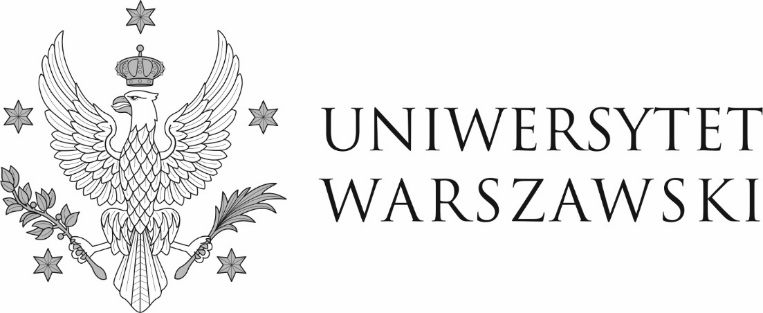 Warszawa, dnia 29.04.2022 r.DZP-361/17/2022/IG/466Do wszystkich zainteresowanychDotyczy udzielenia zamówienia w trybie podstawowym nr DZP-361/17/2022 na Dostawę i montaż regałów jezdnych dla magazynów bibliotecznych wraz z wykonaniem projektu aranżacyjnego, w ramach inwestycji pn. „Budowa budynku naukowo-dydaktycznego ul. Dobra 55 (filologie i lingwistyka); II etap”, objętej programem wieloletnim pn. „Uniwersytet Warszawski 2016-2027”ODPOWIEDZI NA PYTANIA W związku z art. 284 ust. 2 i 6 ustawy z dnia 11 września 2019 r. – Prawo zamówień publicznych
(Dz. U. z 2021 r. poz. 1129 z późn. zm.), zwanej dalej „ustawą”, Zamawiający poniżej przedstawia treść otrzymanych zapytań wraz z wyjaśnieniami. ZESTAW 1Pytanie 3Czy Zamawiający wskaże minimalną liczbę metrów bieżących półek, których będzie żądał w przedmiotowym postępowaniu? Prośba ta jest podyktowana brakiem wskazania przez Zamawiającego konkretnych parametrów regałów, w związku z czym każdy uczestnik postępowania może zaproponować swoją wersję wyposażenia pomieszczeń (rozmieszczenie, liczba półek użytkowych, długość regałów, itp.), które będą się między sobą różnić wartością metrów bieżących. Te oferty, które będą przygotowane pod kątem możliwie najefektywniejszego zagospodarowania pomieszczenia w metry bieżące półek, mogą zostać najniżej ocenione ze względu na wysoką cenę wynikającą z większej liczby metrów bieżących półek. Jednym z kryteriów oceny ofert jest bowiem cena (60%). Będzie to prowadziło do nieobiektywnej oceny zaproponowanych rozwiązań. Prosimy zatem o podanie minimum metrów bieżących półek, którego oczekuje Zamawiający. OdpowiedźZamawiający ustala minimalną liczbę metrów bieżących półek na 3400 metrów we wszystkich pomieszczeniach.Proponowana przez Wykonawcę w ofercie liczba metrów bieżących półek użytkowych w regałach będzie jednym z kryteriów wyboru oferty najkorzystniejszej – zob. pismo Zamawiającego 
nr DZP-361/17/2022/IG/463 z dnia 29.04.2022 r.ZESTAW 2Pytanie 5Jaka ma być minimalna ilość metrów użytkowych półek w regałach?OdpowiedźZamawiający ustala minimalną liczbę metrów bieżących półek na 3400 metrów we wszystkich pomieszczeniach.Proponowana przez Wykonawcę w ofercie liczba metrów bieżących półek użytkowych w regałach będzie jednym z kryteriów wyboru oferty najkorzystniejszej – zob. pismo Zamawiającego 
nr DZP-361/17/2022/IG/463 z dnia 29.04.2022 r.ZESTAW 3Pytanie  Zamawiający ustalił wymóg dotyczący minimalnej liczby metrów bieżących półek użytkowych w regałach: 1. Przestrzeń magazynowa A – min. 1520 mb półek użytkowych. 2. Przestrzeń magazynowa B – min. 630 mb półek użytkowych. 3. Przestrzeń magazynowa C – min. 720mb półek użytkowych. 4. Przestrzeń magazynowa D – min. 1070mb półek użytkowych  Po wykonaniu pomiarów wszystkich pomieszczeń informujemy, że nie jest możliwe, aby w niektórych przestrzeniach magazynowych spełnić wymóg dotyczący minimalnej liczby metrów bieżących półek użytkowych, których żąda Zamawiający. Przeprowadzona wizja lokalna wykazała, że pomieszczenia przeznaczone do wyposażenia w regały posiadają obniżenia, filary i inne przeszkody, które wpływają na funkcjonalne zaaranżowanie przestrzeni. W związku z tym zwracamy się z prośbą o dopuszczenie możliwości złożenia oferty zawierającej mniejszą liczbę metrów bieżących półek użytkowych regałów wraz z poglądowym szkicem rozmieszczenia regałów w poszczególnych pomieszczeniach jako dowodu faktycznych predyspozycji pomieszczeń do zagospodarowania w wymagany przedmiot zamówienia.OdpowiedźZamawiający ustala minimalną liczbę metrów bieżących półek na 3400 metrów we wszystkich pomieszczeniach.Proponowana przez Wykonawcę w ofercie liczba metrów bieżących półek użytkowych w regałach będzie jednym z kryteriów wyboru oferty najkorzystniejszej – zob. pismo Zamawiającego 
nr DZP-361/17/2022/IG/463 z dnia 29.04.2022 r.ZESTAW 4Pytanie Zwracam się do Państwa o przesłanie informacji w jaki sposób Wykonawca ma zamontować szyny w istniejącej posadzce. Prosimy o określenie czy:- szyny będą montowane w trakcie prac remontowo-budowlanych?- czy wykonawca musi wyciąć bruzdy i szyny wpuścić? (przy takim rozwiązaniu wymagana jest równość posadzki na długości 6 m, nie może być większa odchyłka poziomu niż 2 mm, jeśli posadzka będzie krzywa będzie to skutkowało, że szyny będą wystawać ponad posadzkę).OdpowiedźDo obowiązków Wykonawcy należy opracowanie projektu aranżacji, w tym rozwiązanie wszelkich szczegółów technicznych niezbędnych do wykonania przedmiotu zamówienia.W imieniu ZamawiającegoPełnomocnik Rektora ds. zamówień publicznychmgr Piotr Skubera